Stichting Probus Golf 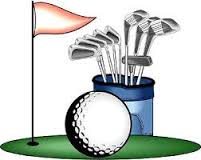 INSCHRIJFFORMULIER                                     Rotterdam,  1 maart 2023GOLFDAG  van de STICHTING PROBUS GOLF op: donderdag 6 juli 2023BAAN:	“ Golfcentrum De Batouwe “, Oost Kanaalweg 1 * 4011LA Zoelen (Tiel), tel. 0344624370Naam en voorletters:Adres:	                                                            Postcode en woonplaats:Telefoonnummer: 			   E-mailadres: Probusclub:                                                     HCP (gelijk aan de NGF pas):Spelvorm: (     ) STABLEFORD: 3 bal     OF      (     ) TEXAS SCRAMBLE: 4 bal.Voorkeur afslaan van: (  )  Rood   of  (  ) GEEL en in geval van meespelen partner/introducé,of u  (  ) WEL  of  (  )  NIET met uw partner/introducé wenst ingedeeld te worden. (Aankruisen wat van toepassing is)NB. Partner/Introducé dient een eigen formulier in te vullenArrangement:Conform omschrijving in de uitnodiging: € 115,00 pp. Dit bedrag dient uiterlijk 1 juni 2023 te zijn gestort op IBAN rekeningnummer:NL55INGB0006932784  ten name van  Stichting Probusgolf.Indien gewenst:(   ) 	Lunchpakket:	€ 11,25  				(   )	Handicart:	€   7,50 p.p.  Pasnummer Stichting Vrienden van Hcart: 
(   )        Buggy:		€ 25,00  per cart   NB. Rechtstreeks bij binnenkomst  met De Batouwe af te rekenen!Menu Keuze:	(   )      voorkeur  vlees(   )      voorkeur  vis (   )      voorkeur vegetarisch / vega( Aankruisen wat van toepassing is)INDIEN GEWENST BIJ Texas Scramble in  hetzelfde team met:NAAM:					       golfhandicap:………NAAM:					       golfhandicap:………NAAM:					       golfhandicap:……..Datum:………………				      		Handtekening:…………. Dit formulier s.v.p. volledig ingevuld sturen aan:  stichtingprobusgolf@gmail.com of per post aan Stichting Probusgolf, Molenlaan 283, 3055 GG Rotterdam .Bij afzeggingen voor 7 juni wordt het gestorte bedrag volledig terugbetaald. Bij afzeggingen van          8 juni t/m 28 juni wordt het gestorte bedrag terugbetaald onder inhouding van  € 30.--. Bij afzeggingen na 28 juni zal het inschrijfgeld niet worden teruggestort.      